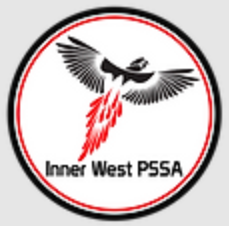 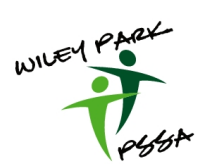 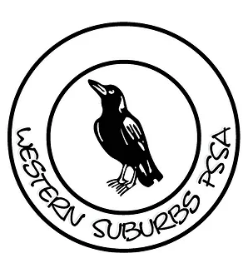          2022 Combined Zone Rugby League Trials 	When: Thursday, 17th March 2022Where: Waterworth Park, Bayview Ave, Earlwood.Time: 4-6pm. Students will need to make their own way to the ground.Bring: Football jumper, shorts, socks, boots and mouth guard are compulsory. Other selected protective gear i.e. shoulder pads, head gear.Schools who wish to nominate students must complete the relevant information below and return it to the appropriate convener by email before Tuesday, 15th March, 2022.N.B. Please send any students who display a talent for rugby league or participate in regular organised competition (i.e. weekend junior rugby league).Students turning 10 this year are also eligible for the Under 11 squad.Any students participating in these trials would need to be available for the Sydney East regional  trials on Tuesday, 29th March 2022 at Heffron Park (Cnr Jersey Road and Bunnerong Road, Maroubra, NSW 2035) from 9.00am - 2.30pm.  If successful at these trials they would attend the State carnival.Students who do not have the endorsement of the Principal/sports organiser will be unable to trial. This is necessary to avoid students turning up to trial after their school has said that they may not do so.You do not have to send any players to the trials. Please only send players who are at a suitable standard to be considered for selection in a Zone Team. If your child/ward is to make the team they are expected to attend training on the following weeks at Waterworth Park, Bayview Ave, Earlwood: Thursday 17th March, 4-5pm, Thursday 24th March, 4-5pmStudent Permission Note – Safety Guidelines.  Please find attached the Permission to play Rugby League/Rugby Union form.  It is essential that all players complete this permission note prior to attending these trials and this note be emailed to conveners.Riley Tasker						Tom ClearyWiley Park R.L. Convener				Western Suburbs R.L. ConvenerPunchbowl Public School    				Strathfield North Public SchoolEmail: Riley.Tasker3@det.nsw.edu.au			Email: Thomas.Cleary@det.nsw.edu.auPh 9750 5055						Ph 9743 21262022 Combined Zone Rugby League TrialsDetails of CoachesPERMISSION TO PLAY RUGBY LEAGUEI give permission for my child ___________________________ _________from _____________________________ Public School to trial for the combined zones team. I am aware the trials are held on Thursday 17th March from 4-6pm at Waterowrth Park, Earlwood.I am also aware that my child may participate in the subsequent Sydney East Trials to be held on Tuesday, 29th March 2022 at Heffron Park (Cnr Jersey Road and Bunnerong Road, Maroubra, NSW 2035) from 9.00am - 2.30pm, following a successful selection into the Western Suburbs/Wiley Park/Inner West combined PSSA team.While I appreciate the efforts made by the school to minimise the possibility of injury, I understand that there will remain some degree of risk inherent in participation in what is essentially a body contact sport. I understand that the wearing of a correctly fitted mouthguard is compulsory in all games and training sessions.I also understand that the coaches have organised a training session 24/3 4-5pm in the lead up to the carnival to best prepare the team. If my child cannot make the training session I will let the coach know in advance. I acknowledge that this event/activity is required to be held in accordance with any current NSW Health COVID-19 Public Health Orders and the NSW Department of Education’s policies and procedures. I acknowledge and accept that there is a risk that my child may be exposed to COVID-19 whilst attending and participating at this event. I confirm that my child will not attend if displaying any symptoms of illness, and/or if directed to isolate under public health orders.Parent or caregiver's name: __________________________________________________________Parent signature: _________________________________________ Date: _______________________Principal/sports organisers signature: _______________________________ Date: ________________________Under no circumstances should my child/ward be allowed to play/trial in the following positions: _________________________________________________________________________________